Tuesday May 31, 2016	Fitchburg Public Library, 5530 Lacy Road Fitchburg WI  53711	Upstairs Meeting Room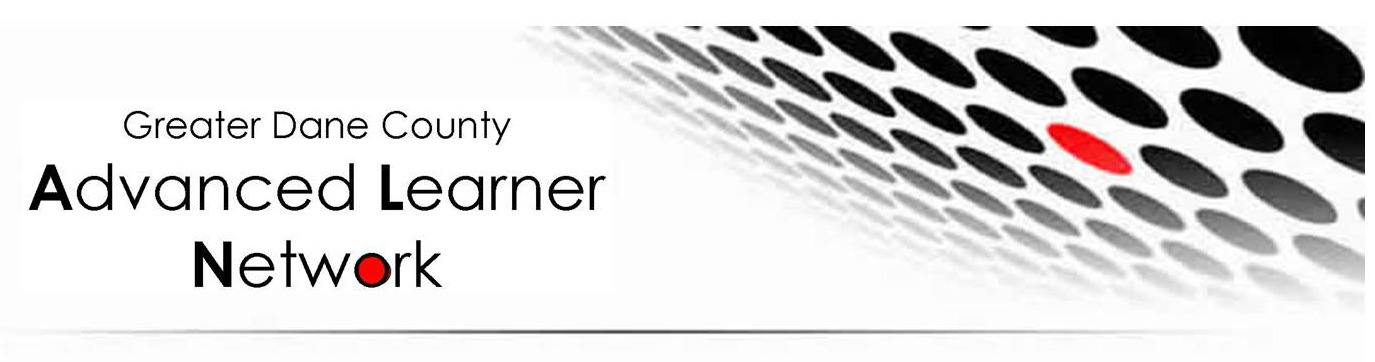 8:00 – 8:30	WELCOME, NETWORKING		Please pick up the following items at the back table:		Name Tag and Treasurer’s Report8:30 – 9:15	Welcome! Overview of agendaOpen Positions/ElectionsDiscussion of PD for 2016-17Review of Student Programming Events9:15 – 10:30	Kathy Enstad, Mary Kennedy, Amy MillerExecutive Functioning10:30 – 10:45	BREAK10:45 – 11:00	Updates WCATYGifted Ed Licensure Cohort11:10 – 11:30     BUSINESS MEETINGCall to OrderMinutes – Amy MillerTreasurer’s Report – Kristy Champion                             STANDING COMMITTEE REPORTSGDC Professional Development – Lucia Rowley                             FUNCTION GROUPSSunshine – Sharon Daly                             STUDENT PROGRAM GROUPS - planning for 2016-17Yahara River WritersMath 24 HaikuMath MeetFine Arts WeekendCollege Matters                              NEW BUSINESSEstablish GDC ALN Fall Meeting Date